BUDAYA KOMUNIKASI MASYARAKAT LABUAN BAJO(Studi Etnografi Upacara Adat Tiba Meka Tamu Kehormatan di Labuan Bajo, Kabupaten Manggarai Barat Kecamatan Komodo Nusa Tenggara Timur)COMMUNICATION CULTURE OF LABUAN BAJO COMMUNITIES(Ethnographic Studies, The  Traditional Ceremony Tiba Meka For Honored  Quests at Labuan Bajo Community In West Manggarai Regency Komodo District, East Nusa Tenggara)Oleh :Victoria Purnama Sadur152050140SKRIPSI Untuk Memperoleh Gelar Sarjana Pada Program Studi Ilmu Komunikasi                                                 Falkultas Ilmu Sosial Dan Ilmu Politik Universitas Pasundan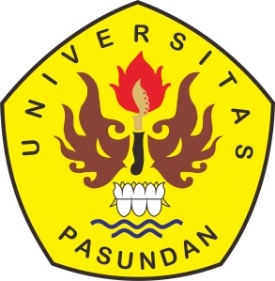 FAKULTAS ILMU SOSIAL DAN ILMU POLITIKUNIVERSITAS PASUNDANBANDUNG2019